SOURCE NAME:        	DATE:       NDEE FACILITY ID#:       	PROGRAM ID#:  AIR            A permittee may make a change within a permitted facility without an operating permit revision if the change meets the requirements of Title 129, Chapter 9, Section 007.02.  Submittal of this completed notification meets the requirement in Section 007.02 for contemporaneous notice to the NDEE of the change.You must keep a copy of this notification with your source’s Air Quality records.Section 1.  Source InformationSection 2.  Operating Permit InformationSection 3.  Eligibility of New Emission UnitSOURCE NAME:        	DATE:       NDEE FACILITY ID#:       	PROGRAM ID #:  AIR            Section 3.  Eligibility of New Emission Unit (continued)Section 4.  Emission Unit InformationSection 5.  Pollutant InformationSection 6.  Applicable RequirementsSection 7.  Notification CertificationSOURCE NAME:        						DATE:       NDEE FACILITY ID#:       	PROGRAM ID #:  AIR            Questions?Contact the Air Program - Operating Permits Section at 402-471-2186, NDEE.AirQuality@nebraska.gov or visit the NDEE website: dee.ne.govSubmit the completed paper form and any attachments to:NDEE				or		NDEEAir Program – Operating Permits Section	Air Program – Operating Permits SectionP.O. Box 98922					245 Fallbrook Boulevard, Suite 100Lincoln, NE  68509-8922			Lincoln, NE  68521Produced by: Nebraska Department of Environment and Energy, P.O. Box 98922, Lincoln, NE  68509-8922; phone (402)471-2186.  For this and other related information visit the NDEE website at dee.ne.gov.Source InformationSource InformationSource Information1) Source Name:      1) Source Name:      1) Source Name:      2) NDEE Facility ID#:      2) NDEE Facility ID#:      2) NDEE Facility ID#:      3) Source’s Physical Address:      3) Source’s Physical Address:      3) Source’s Physical Address:      4) City:      5) State: Nebraska6) Zip:      7) Source Owner’s Name:      7) Source Owner’s Name:      7) Source Owner’s Name:      8) Source Owner’s Mailing Address:      8) Source Owner’s Mailing Address:      8) Source Owner’s Mailing Address:      9) City:      10) State:      11) Zip:        Contact InformationContact InformationContact Information12) Source Contact (for questions):       12) Source Contact (for questions):       12) Source Contact (for questions):       13) Source Contact’s Title or Responsibility:      13) Source Contact’s Title or Responsibility:      13) Source Contact’s Title or Responsibility:      14) Phone Number:      15) Alternate Phone Number:      16) E-mail Address:      17) Fax Number:      16) E-mail Address:      17) Fax Number:      18) Operating Permit Number:       19) Operating Permit Issue Date:      20) Classification of Source:   Class I	  Class II Synthetic Minor	  Class II Natural Minor20) Classification of Source:   Class I	  Class II Synthetic Minor	  Class II Natural Minor21) Please attach a list of all permitting actions and off permit changes since this operating permit was issued.21) Please attach a list of all permitting actions and off permit changes since this operating permit was issued.22) Does your operating permit include a source-wide limit?	   Yes, go to #23	   No, go to #2723) Please identify each pollutant(s) and its associated source-wide limit:	     24)	Does the new emission unit(s) emit the pollutant(s) subject to a source-wide limit?  Yes, go to #25	   No, go to #2725)	Is the source-wide limit set at the major source threshold (e.g., VOCs less than 100 tpy)?	Yes, the new emission unit(s) is not eligible for an off permit change (see Title 129, Chapter 9 for major and minor revision requirements).	  No, go to #2626)	Is the source-wide pollutant limit(s) set below the major source threshold(s) and is the sum of potential emissions from the new emission unit(s) and the source-wide emission limit less than the major source threshold(s)?  Yes, go to Section 4.	No, the new emission unit(s) is not eligible for an off permit change (see Title 129, Chapter 9 for major and minor revision requirements).27)	Will the sum of potential emissions of any pollutant from existing emission units and the new emission unit(s) result in source-wide emissions greater than major source thresholds and cause a change in the source classification?	Yes, the new emission unit(s) is not eligible for an off permit change (see Title 129, Chapter 9 for major and minor revision requirements).	No, go to Section 4.28) Description and Name of New Emission Unit(s):      29) Company Assigned ID #(s), if any:      30) Date of Change:      31) Control Equipment for New Unit(s):   None	  Existing; complete #32	  New, complete #3332) Existing Control Equipment Name and ID #:      33) New Control Equipment Name and ID#:      Important: You cannot use the control efficiency in potential emissions calculations for new emission unit(s).34)	Please attach a table with each pollutant(s) emitted, the pollutant’s potential emissions from the source prior to the off permit change (including all prior permitting actions), and potential emissions from the new emission unit(s).35)	Please attach a list of the source(s) of emission factors for each emitted pollutant, control efficiency of control equipment that is federally enforceable, and other information or assumptions used in the calculations.36)	Please include any supporting documentation, such as manufacturer’s specifications, performance tests, etc.37) Please attach a list of each applicable requirement of the new emission unit(s); include each NSPS, NESHAP, and Title 129 chapter.  Also list the applicable operating permit condition numbers.  Identify applicable limits, if any.38) Truth and Accuracy Certification	I certify under penalty of law that, based on information and belief formed after reasonable inquiry, the statements and information contained in this Air Quality Notification and its attachments are true, accurate, and complete.39) Responsible Official Certification (see Title 129, Chapter 1 for responsible official definition):Typed or Printed Name of Responsible Official	TitleSignature of Responsible Official	Date (mm/dd/yyyy)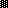 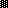 